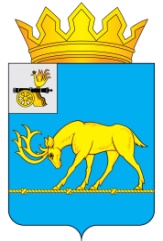 АДМИНИСТРАЦИЯ МУНИЦИПАЛЬНОГО ОБРАЗОВАНИЯ«ТЕМКИНСКИЙ РАЙОН» СМОЛЕНСКОЙ ОБЛАСТИПОСТАНОВЛЕНИЕОт 05.02.2014 г.№55                                                                       с. ТемкиноОб утверждении перечня имущества,находящегося в муниципальнойсобственности муниципальногообразования «Темкинский район»Смоленской области, свободного отправ третьих лиц (за исключениемимущественных прав субъектовмалого и среднегопредпринимательства)В соответствии с Федеральным законом Российской Федерации от 24 июля 2007 года № 209-ФЗ «О развитии малого и среднего предпринимательства в Российской Федерации». Уставом муниципального образования «Темкинский район» С моленской области, порядком формирования, ведения, обязательного опубликования перечня имущества, находящегося в муниципальной собственности муниципального образования «Темкинский район» Смоленской области, свободного от прав третьих лиц (за исключением имущественных прав субъектов малого и среднего предпринимательства), утвержденным постановлением Администрации муниципального образования «Темкинский район» Смоленской области от 29.03.2010 года № 134.Администрация муниципального образования п о с т а н о в л я е т:1.                Утвердить прилагаемый перечень имущества, находящегося в муниципальной собственности муниципального образования «Темкинский район» Смоленской области, свободного от прав третьих лиц (за исключением имущественных прав субъектов малого и среднего предпринимательства) (далее – Перечень имущества). 2.                Опубликовать Перечень имущества в Темкинской районной газете «Заря».3.                Постановление от 1.04.2010 года № 1 «Об утверждении перечня имущества, находящегося в муниципальной собственности муниципального образования «Темкинский район» Смоленской области, свободного от прав третьих лиц (за исключением имущественных прав субъектов малого и среднего предпринимательства» считать утратившим силу.4.                Контроль за исполнением настоящего постановления возложить на заместителя Главы Администрации муниципального образования «Темкинский район» смоленской области В.С. Касмачову.И.о. Главы Администрации муниципального образования«Темкинский район» Смоленской области                                                    В.И. Волков                                                                                      Приложение к постановлению           Администрациимуниципального образования«Темкинский район»Смоленской областиот 02.05.2014 г.               №55Перечень имущества, находящегося в муниципальной собственности муниципального образования «Темкинский район» Смоленской области,свободного от прав третьих лиц (за исключением имущественных прав субъектов малого и среднего предпринимательства)№ п/пНаименование объектаАдресБалансодержатель объектаПлощадь, кв. м.1Нежилое помещениеСмоленская область, Темкинский район, с. Темкино, ул. Замошье, д. 1Администрация муниципального образования «Темкинский район» Смоленской области72,1 кв. м